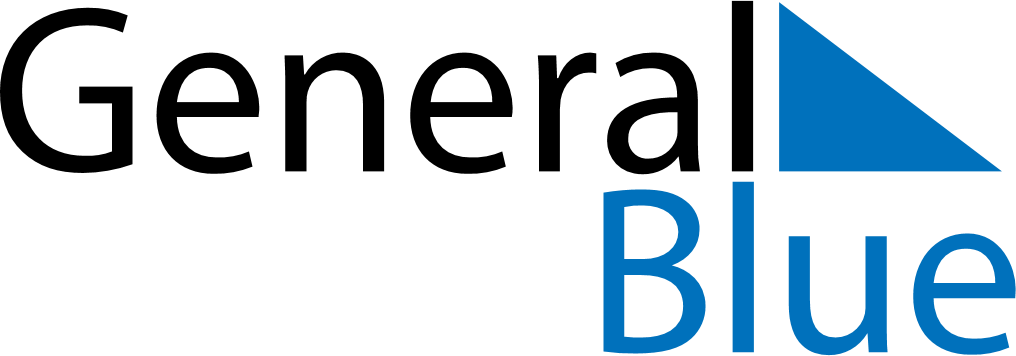 November 2020November 2020November 2020November 2020DominicaDominicaDominicaMondayTuesdayWednesdayThursdayFridaySaturdaySaturdaySunday123456778Independence DayNational Day of Community Service9101112131414151617181920212122232425262728282930